Генеральная прокуратура – личный приёмФИОДолжностьВремя приема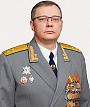 Швед Андрей ИвановичГенеральный прокурор Республики Беларусь государственный советник юстиции 2 класса2 четверг месяца с 14.00 до 20.00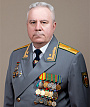 Дыско Геннадий ИосифовичЗаместитель Генерального прокурора Республики Беларусь государственный советник юстиции 3 класса1, 3 четверг месяца
с 14.00 до 20.00
2, 4 четверг месяца
с 8.00 до 13.00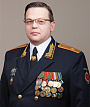 Воронин Максим ВалерьевичЗаместитель Генерального прокурора Республики Беларусь генерал-майор юстиции1 и 3 понедельник месяца
с 08.00 до 13.00
2 и 4 понедельник месяца
с 14.00 до 20.00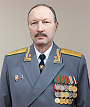 Стук Алексей КонстантиновичЗаместитель Генерального прокурора Республики Беларусь государственный советник юстиции 3 класса1 и 3 среда месяца
с 8.00 до 13.00
2 и 4 среда месяца
с 14.00 до 20.00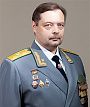 Хмарук Сергей КонстантиновичЗаместитель Генерального прокурора Республики Беларусь государственный советник юстиции 3 класса1 и 3 вторник месяца
с 08.00 до 13.00
2 и 4 вторник месяца
с 14.00 до 20.00